Digital Footprint Reflection When I attempted to google myself I found out some very surprising and shocking things about myself. After typing my name on a search browser my Pinterest account came up and also a YouTube video that I uploaded for a science course. It was pretty astonishing to see how the web could instantly find these things about me without me having to type in a lot of information. I believe that your digital footprint has a lot of effect on your future opportunities and may possibly interfere with you getting a job or being accepted into your dream college/university. For example, if you want to get a job at high profile company and your employers are looking for a responsible and trustworthy employee they will probably check your social media account and other media platforms. If they find out that you act irresponsibly and share inappropriate post on your accounts, they may start to reconsider whether they should hire you or not. Another example would be if you are submitting an application into a very prestigious university they will want students who will represent them and act responsibly when they are inside and outside of the campus grounds. If they find a photo of you at a party were you intoxicated or sharing callous comments they may reassess accepting you.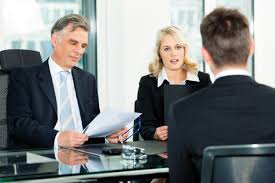 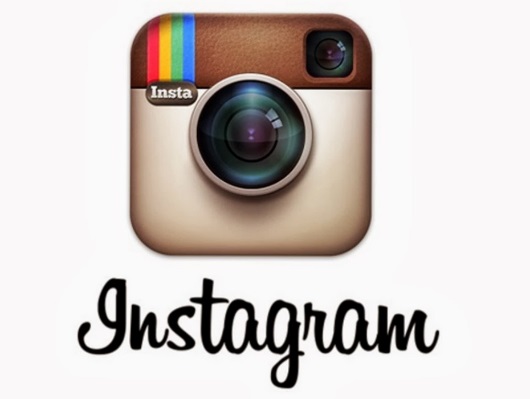 	One strategy that I can use to keep my digital footprint appropriate and safe is to make sure I realize that whatever I post isn’t just accessed by my friends but also by my co-workers, future employers and peers. Something else I should do is to make sure that whenever I post I ask myself whether this was something I would be okay showing this to my parents and other relatives. Another thing I need to remember is that when you upload something to the internet it is very hard to get rid of it or take it down so I should be very sensitive about the information I am uploading for everyone to see. 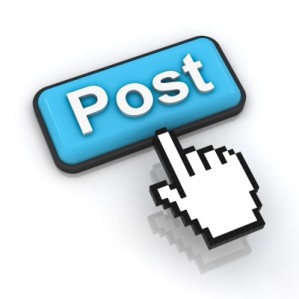 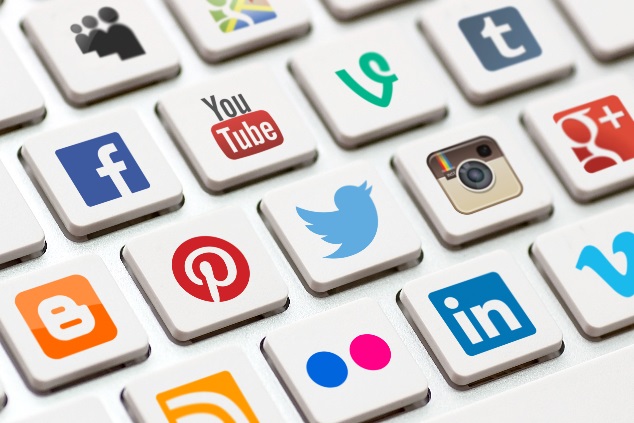 Lastly I will want to say to all the student that you should always think before you post something because it can affect you not only in your short run but also in your long run, making yourself regret it later on in life.  I would tell them to always use your common sense when posting something and to make sure that you always think twice.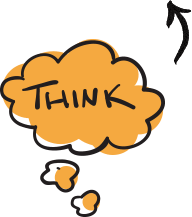 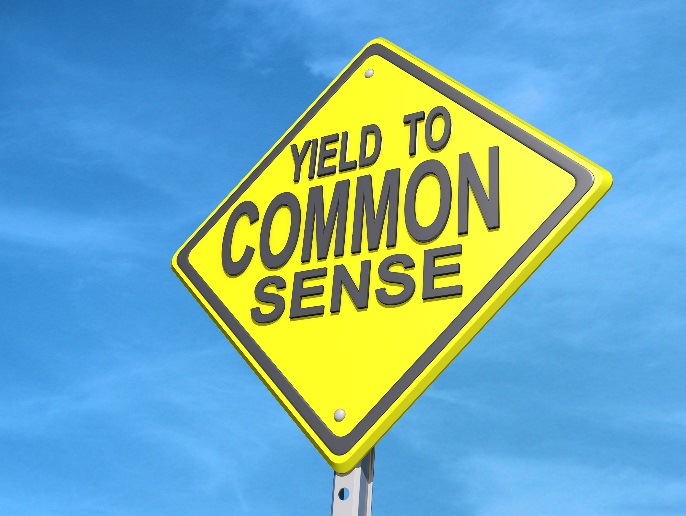 By: Evelina Borvanova